TANDA TERIMA LAPORAN KERJA PRAKTEK DARI PEMBIMBINGTelah terima dari :Nama	:	..........................................................................................................................NIM	:	..........................................................................................................................Program Studi	:	..........................................................................................................................Judul	:	..........................................................................................................................		..........................................................................................................................		..........................................................................................................................		..........................................................................................................................Jumlah	:	.................eksemplarPurwokerto, ................................20..........Pembimbing KP,(.......................................................)NIP. .................................................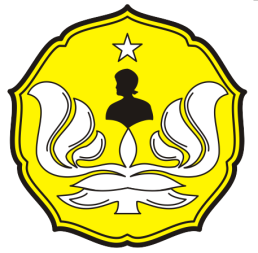 KEMENTERIAN RISET, TEKNOLOGI DAN PENDIDIKAN TINGGIUNIVERSITAS JENDERAL SOEDIRMANFAKULTAS PERIKANAN DAN ILMU KELAUTANJalan dr. Suparno Komp. GOR Susilo Sudarman Karangwangkal PurwokertoTelp. & Fax. (0281) 642360 & 7607433 Website : fpik.unsoed.ac.idTANDA TERIMA LAPORAN KERJA PRAKTEK DARI PEMBIMBINGTelah terima dari :Nama	:	..........................................................................................................................NIM	:	..........................................................................................................................Program Studi	:	..........................................................................................................................Judul	:	..........................................................................................................................		..........................................................................................................................		..........................................................................................................................		..........................................................................................................................Jumlah	:	.................eksemplarPurwokerto, ................................20..........Pembimbing KP,(.......................................................)NIP. .................................................TANDA TERIMA LAPORAN SKRIPSI DARI PEMBIMBINGTelah terima dari :Nama	:	..............................................................................................................NIM	:	..............................................................................................................Program Studi	:	..............................................................................................................Judul	:	..............................................................................................................		..............................................................................................................		..............................................................................................................		..............................................................................................................Jumlah	:	.................eksemplarPurwokerto, ................................20..........Pembimbing I,								Pembimbing II,(..................................................)					(............................................)NIP. ............................................					NIP. .......................................KEMENTERIAN RISET, TEKNOLOGI DAN PENDIDIKAN TINGGIUNIVERSITAS JENDERAL SOEDIRMANFAKULTAS PERIKANAN DAN ILMU KELAUTANJalan dr. Suparno Komp. GOR Susilo Sudarman Karangwangkal PurwokertoTelp. & Fax. (0281) 642360 & 7607433 Website : fpik.unsoed.ac.idTANDA TERIMA LAPORAN SKRIPSI DARI PEMBIMBINGTelah terima dari :Nama	:	..............................................................................................................NIM	:	..............................................................................................................Program Studi	:	..............................................................................................................Judul	:	..............................................................................................................		..............................................................................................................		..............................................................................................................		..............................................................................................................Jumlah	:	.................eksemplarPurwokerto, ................................20..........Pembimbing I,								Pembimbing II,(..................................................)					(............................................)NIP. ............................................					NIP. .......................................